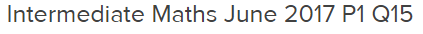 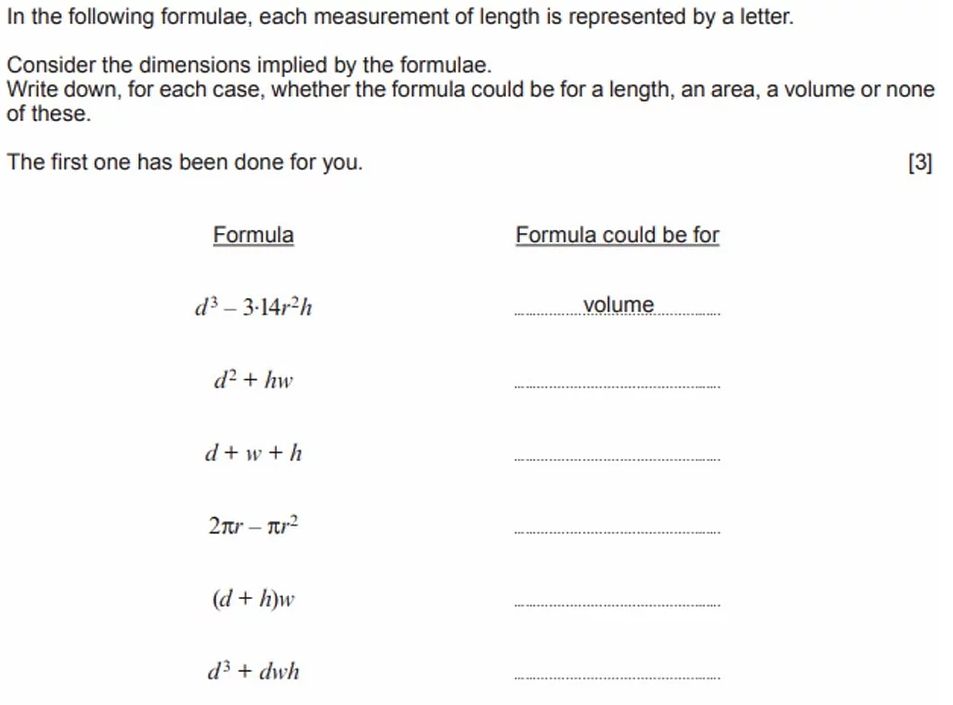 _________________________________________________________________________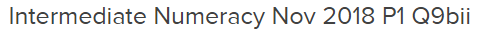 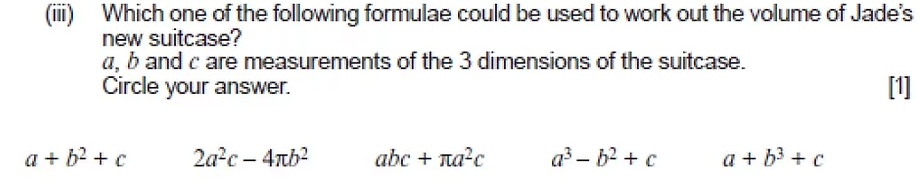 ______________________________________________________________________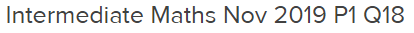 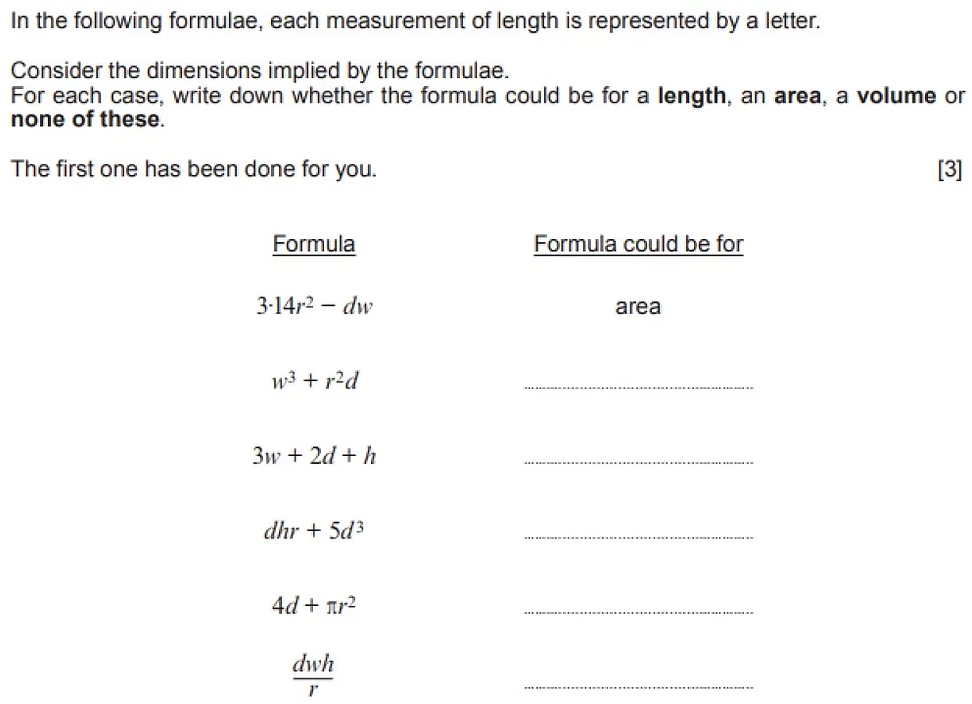 __________________________________________________________________________